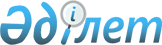 О внесении изменений в решение Мартукского районного маслихата от 15 декабря 2017 года № 103 "Об утверждении Мартукского районного бюджета на 2018-2020 годы"
					
			С истёкшим сроком
			
			
		
					Решение Мартукского районного маслихата Актюбинской области от 22 ноября 2018 года № 183. Зарегистрировано Управлением юстиции Мартукского района Департамента юстиции Актюбинской области 26 ноября 2018 года № 3-8-193. Прекращено действие в связи с истечением срока
      В соответствии с пунктом 2 статьи 9 и статьями 106, 109 Бюджетного кодекса Республики Казахстан от 4 декабря 2008 года, статьей 6 Закона Республики Казахстан от 23 января 2001 года "О местном государственном управлении и самоуправлении в Республике Казахстан", Мартукский районный маслихат РЕШИЛ:
      1. Внести в решение Мартукского районного маслихата от 15 декабря 2017 года № 103 "Об утверждении Мартукского районного бюджета на 2018-2020 годы" (зарегистрированное в реестре государственной регистрации нормативных правовых актов под № 5832, опубликованное 22 января 2018 года в эталонном контрольном банке нормативных правовых актов Республики Казахстан в электронном виде) следующие изменения:
      в пункте 1:
      в подпункте 1):
      доходы
      цифры "5 833 772,6" заменить цифрами "5 705 170,8",
      в том числе:
      поступления трансфертов
      цифры "5 231 201,6" заменить цифрами "5 102 566,1";
      в подпункте 2):
      затраты
      цифры "5 885 263,4" заменить цифрами "5 756 661,6";
      в пункте 6:
      в абзаце втором:
      цифры "46 827" заменить цифрами "41 827";
      в абзаце четвертом:
      цифры "9 970" заменить цифрами "7 626";
      в абзаце пятом:
      цифры "7 292" заменить цифрами "4 577";
      в абзаце восьмом:
      цифры "4 719" заменить цифрами "5 774";
      в абзаце девятом:
      цифры "121 662" заменить цифрами "106 500";
      в абзаце десятом:
      цифры "16 947" заменить цифрами "13 383";
      в абзаце одиннадцатом:
      цифры "84 869" заменить цифрами "72 509";
      в абзаце двенадцатом:
      цифры "502 730" заменить цифрами "421 918";
      в пункте 8:
      в абзаце четвертом:
      цифры "160 738" заменить цифрами "164 423";
      в абзаце пятом:
      цифры "46 459" заменить цифрами "46 865";
      в абзаце двенадцатом:
      цифры "52 647" заменить цифрами "49 073";
      в абзаце четырнадцатом:
      цифры "3 586" заменить цифрами "411";
      в абзаце шестнадцатом:
      цифры "18 467" заменить цифрами "14 597";
      абзац восемнадцатый исключить.
      2. Приложения 1 и 5 указанного решения изложить в новой редакции согласно приложениям 1 и 2 к настоящему решению.
      3. Настоящее решение вводится в действие с 1 января 2018 года. Мартукский районный бюджет на 2018 год Бюджетные программы администраторов программы 123 "Аппарат акима района в городе, города районного значения, поселка, села, сельского округа" на 2018 год
      продолжение таблицы
					© 2012. РГП на ПХВ «Институт законодательства и правовой информации Республики Казахстан» Министерства юстиции Республики Казахстан
				
      Председатель сессии Мартукского районного маслихата 

А. Кужаков

      Секретарь Мартукского районного маслихата 

А. Альмухамбетов
Приложение 1 к решению Мартукского районного маслихата от 22 ноября 2018 года № 183Приложение 1 к решению Мартукского районного маслихата от 15 декабря 2017 года № 103
Категория
Категория
Категория
Категория
Сумма (тысяч тенге)
Класс
Класс
Класс
Сумма (тысяч тенге)
Подкласс
Подкласс
Сумма (тысяч тенге)
Наименование
Сумма (тысяч тенге)
1
2
3
4
5
Доходы
5 705 170,8
1
Налоговые поступления
589 101
01
Подоходный налог
259 402
2
Индивидуальный подоходный налог
259 402
03
Социальный налог
208 000
1
Социальный налог
208 000
04
Hалоги на собственность
82 749
1
Hалоги на имущество
65 643
3
Земельный налог
2 804
4
Hалог на транспортные средства
7 802
5
Единый земельный налог
6 500
05
Внутренние налоги на товары, работы и услуги
35 450
2
Акцизы
1 750
3
Поступления за использование природных и других ресурсов
25 000
4
Сборы за ведение предпринимательской и профессиональной деятельности
8 700
08
Обязательные платежи, взимаемые за совершение юридически значимых действий и (или) выдачу документов уполномоченными на то государственными органами или должностными лицами
3 500
1
Государственная пошлина
3 500
2
Неналоговые поступления
2 403,7
01
Доходы от государственной собственности
453,7
5
Доходы от аренды имущества, находящегося в государственной собственности
420
7
Вознаграждения по кредитам, выданным из государственного бюджета
33,7
06
Прочие неналоговые поступления
1 950
1
Прочие неналоговые поступления
1 950
3
Поступления от продажи основного капитала
11 100
01
Продажа государственного имущества, закрепленного за государственными учреждениями
1 100
1
Продажа государственного имущества, закрепленного за государственными учреждениями
1 100
03
Продажа земли и нематериальных активов
10 000
1
Продажа земли
10 000
4
Поступления трансфертов
5 102 566,1
02
Трансферты из вышестоящих органов государственного управления
5 102 566,1
2
Трансферты из областного бюджета
5 102 566,1
Функциональная группа
Функциональная группа
Функциональная группа
Функциональная группа
Функциональная группа
Сумма (тысяч тенге)
Функциональная подгруппа
Функциональная подгруппа
Функциональная подгруппа
Функциональная подгруппа
Сумма (тысяч тенге)
Администратор бюджетных программ
Администратор бюджетных программ
Администратор бюджетных программ
Сумма (тысяч тенге)
Программа
Программа
Сумма (тысяч тенге)
Наименование
Сумма (тысяч тенге)
1
2
3
4
5
6
Затраты
5 756 661,6
01
Государственные услуги общего характера
609 201
1
Представительные, исполнительные и другие органы, выполняющие общие функции государственного управления
256 028
112
Аппарат маслихата района (города областного значения)
17 122
001
Услуги по обеспечению деятельности маслихата района (города областного значения)
16 933
003
Капитальные расходы государственного органа
189
122
Аппарат акима района (города областного значения)
112 847
001
Услуги по обеспечению деятельности акима района (города областного значения)
86 343
003
Капитальные расходы государственного органа
26 024
113
Целевые текущие трансферты из местных бюджетов
480
123
Аппарат акима района в городе, города районного значения, поселка, села, сельского округа
126 059
001
Услуги по обеспечению деятельности акима района в городе, города районного значения, поселка, села, сельского округа
123 334
022
Капитальные расходы государственного органа
2 725
2
Финансовая деятельность
16 861
452
Отдел финансов района (города областного значения)
16 861
001
Услуги по реализации государственной политики в области исполнения бюджета и управления коммунальной собственностью района (города областного значения) 
15 869
003
Проведение оценки имущества в целях налогообложения
992
5
Планирование и статистическая деятельность
18 198
453
Отдел экономики и бюджетного планирования района (города областного значения)
18 198
001
Услуги по реализации государственной политики в области формирования и развития экономической политики, системы государственного планирования
17 454
004
Капитальные расходы государственного органа
744
9
Прочие государственные услуги общего характера
318 114
458
Отдел жилищно-коммунального хозяйства, пассажирского транспорта и автомобильных дорог района (города областного значения)
255 684
001
Услуги по реализации государственной политики на местном уровне в области жилищно-коммунального хозяйства, пассажирского транспорта и автомобильных дорог
13 664
013
Капитальные расходы государственного органа
5 600
113
Целевые текущие трансферты из местных бюджетов
236 420
471
Отдел образования, физической культуры и спорта района (города областного значения)
62 430
001
Услуги по реализации государственной политики на местном уровне в области образования, физической культуры и спорта
15 995
113
Целевые текущие трансферты из местных бюджетов
46 435
02
Оборона
10 813
1
Военные нужды
1 523
122
Аппарат акима района (города областного значения)
1 523
005
 Мероприятия в рамках исполнения всеобщей воинской обязанности 
1 523
2
 Организация работы по чрезвычайным ситуациям 
9 290
122
Аппарат акима района (города областного значения)
9 290
006
Предупреждение и ликвидация чрезвычайных ситуаций масштаба района (города областного значения)
3 560
007
Мероприятия по профилактике и тушению степных пожаров районного (городского) масштаба, а также пожаров в населенных пунктах, в которых не созданы органы государственной противопожарной службы
5 730
04
Образование
3 082 337
1
Дошкольное воспитание и обучение
255 810
471
Отдел образования, физической культуры и спорта района (города областного значения)
255 810
003
Обеспечение деятельности организаций дошкольного воспитания и обучения
114 553
040
Реализация государственного образовательного заказа в дошкольных организациях образования
141 257
2
Начальное, основное среднее и общее среднее образование
2 494 132
123
Аппарат акима района в городе, города районного значения, поселка, села, сельского округа
74
005
Организация бесплатного подвоза учащихся до школы и обратно в сельской местности
74
471
Отдел образования, физической культуры и спорта района (города областного значения)
2 488 204
004
Общеобразовательное обучение
2 306 421
005
Дополнительное образование для детей
126 922
028
Дополнительное образование для детей и юношества по спорту
54 861
466
Отдел архитектуры, градостроительства и строительства района (города областного значения)
5 854
021
Строительство и реконструкция объектов начального, основного среднего и общего среднего образования
5 854
9
Прочие услуги в области образования
332 395
471
Отдел образования, физической культуры и спорта района (города областного значения)
332 395
008
Информатизация системы образования в государственных учреждениях образования района (города областного значения)
28 054
009
Приобретение и доставка учебников, учебно-методических комплексов для государственных учреждений образования района (города областного значения)
78 464
010
Проведение школьных олимпиад, внешкольных мероприятий и конкурсов районного (городского) масштаба
224
020
Ежемесячные выплаты денежных средств опекунам (попечителям) на содержание ребенка-сироты (детей-сирот), и ребенка (детей), оставшегося без попечения родителей 
12 946
027
Выплата единовременных денежных средств казахстанским гражданам, усыновившим (удочерившим) ребенка (детей)-сироту и ребенка (детей), оставшегося без попечения родителей
361
067
Капитальные расходы подведомственных государственных учреждений и организаций
212 346
06
Социальная помощь и социальное обеспечение 
333 160
1
Социальное обеспечение
62 309
451
Отдел занятости и социальных программ района (города областного значения)
51 561
005
Государственная адресная социальная помощь
51 561
471
Отдел образования, физической культуры и спорта района (города областного значения)
10 748
030
Содержание ребенка (детей), переданного патронатным воспитателям
10 748
2
Социальная помощь
243 649
451
Отдел занятости и социальных программ района (города областного значения)
243 649
002
Программа занятости
120 422
004
Оказание социальной помощи на приобретение топлива специалистам здравоохранения, образования, социального обеспечения, культуры, спорта и ветеринарии в сельской местности в соответствии с законодательством Республики Казахстан
10 733
007
Социальная помощь отдельным категориям нуждающихся граждан по решениям местных представительных органов
60 270
010
Материальное обеспечение детей-инвалидов, воспитывающихся и обучающихся на дому
299
014
Оказание социальной помощи нуждающимся гражданам на дому
6 880
017
Обеспечение нуждающихся инвалидов обязательными гигиеническими средствами и предоставление услуг специалистами жестового языка, индивидуальными помощниками в соответствии с индивидуальной программой реабилитации инвалида
17 977
023
Обеспечение деятельности центров занятости населения
27 068
9
Прочие услуги в области социальной помощи и социального обеспечения
27 202
451
Отдел занятости и социальных программ района (города областного значения)
27 202
001
Услуги по реализации государственной политики на местном уровне в области обеспечения занятости и реализации социальных программ для населения
17 613
011
Оплата услуг по зачислению, выплате и доставке пособий и других социальных выплат
460
021
Капитальные расходы государственного органа
229
050
Реализация Плана мероприятий по обеспечению прав и улучшению качества жизни инвалидов в Республике Казахстан на 2012 – 2018 годы
1 274
054
Размещение государственного социального заказа в неправительственных организациях
7 626
07
Жилищно-коммунальное хозяйство
657 493,1
1
Жилищное хозяйство
161 698,2
458
Отдел жилищно-коммунального хозяйства, пассажирского транспорта и автомобильных дорог района (города областного значения)
1 200
004
Обеспечение жильем отдельных категорий граждан
1 200
466
Отдел архитектуры, градостроительства и строительства района (города областного значения)
160 498,2
003
Проектирование и (или) строительство, реконструкция жилья коммунального жилищного фонда
1 294
004
Проектирование, развитие и (или) обустройство инженерно-коммуникационной инфраструктуры
159 204,2
2
 Коммунальное хозяйство 
488 461
458
Отдел жилищно-коммунального хозяйства, пассажирского транспорта и автомобильных дорог района (города областного значения)
169 271
027
Организация эксплуатации сетей газификации, находящихся в коммунальной собственности районов (городов областного значения)
5 612
058
Развитие системы водоснабжения и водоотведения в сельских населенных пунктах
163 659
466
Отдел архитектуры, градостроительства и строительства района (города областного значения)
319 190
007
Развитие благоустройства городов и населенных пунктов
9 500
058
Развитие системы водоснабжения и водоотведения в сельских населенных пунктах
309 690
3
Благоустройство населенных пунктов
7 333,9
123
Аппарат акима района в городе, города районного значения, поселка, села, сельского округа
4 175,9
008
Освещение улиц населенных пунктов
3 075
009
Обеспечение санитарии населенных пунктов
200,9
011
Благоустройство и озеленение населенных пунктов
900
458
Отдел жилищно-коммунального хозяйства, пассажирского транспорта и автомобильных дорог района (города областного значения)
3 158
015
Освещение улиц в населенных пунктах
3 158
08
Культура, спорт, туризм и информационное пространство
276 076
1
Деятельность в области культуры
118 857
123
Аппарат акима района в городе, города районного значения, поселка, села, сельского округа
1 784
006
Поддержка культурно-досуговой работы на местном уровне
1 784
478
Отдел внутренней политики, культуры и развития языков района (города областного значения)
117 073
009
Поддержка культурно-досуговой работы
117 073
2
Спорт 
56 449
471
Отдел образования, физической культуры и спорта района (города областного значения)
6 449
013
Развитие массового спорта и национальных видов спорта 
2 833
014
Проведение спортивных соревнований на районном (города областного значения) уровне
742
015
Подготовка и участие членов сборных команд района (города областного значения) по различным видам спорта на областных спортивных соревнованиях
2 874
466
Отдел архитектуры, градостроительства и строительства района (города областного значения)
50 000
008
Развитие объектов спорта
50 000
3
Информационное пространство
41 468
478
Отдел внутренней политики, культуры и развития языков района (города областного значения)
41 468
005
Услуги по проведению государственной информационной политики 
9 600
007
Функционирование районных (городских) библиотек
31 645
008
Развитие государственного языка и других языков народа Казахстана
223
9
Прочие услуги по организации культуры, спорта, туризма и информационного пространства
59 302
478
Отдел внутренней политики, культуры и развития языков района (города областного значения)
59 302
001
Услуги по реализации государственной политики на местном уровне в области информации, укрепления государственности и формирования социального оптимизма граждан, развития языков и культуры
17 859
003
Капитальные расходы государственного органа
370
004
Реализация мероприятий в сфере молодежной политики
9 051
032
Капитальные расходы подведомственных государственных учреждений и организаций
32 022
10
Сельское, водное, лесное, рыбное хозяйство, особо охраняемые природные территории, охрана окружающей среды и животного мира, земельные отношения
113 138
1
Сельское хозяйство
78 567
462
Отдел сельского хозяйства района (города областного значения)
18 006
001
Услуги по реализации государственной политики на местном уровне в сфере сельского хозяйства
17 856
006
Капитальные расходы государственного органа
150
466
Отдел архитектуры, градостроительства и строительства района (города областного значения)
1
010
Развитие объектов сельского хозяйства
1
473
Отдел ветеринарии района (города областного значения)
60 560
001
Услуги по реализации государственной политики на местном уровне в сфере ветеринарии
6 347
005
Обеспечение функционирования скотомогильников (биотермических ям)
3 388
006
Организация санитарного убоя больных животных
1 520
007
Организация отлова и уничтожения бродячих собак и кошек
2 574
008
Возмещение владельцам стоимости изымаемых и уничтожаемых больных животных, продуктов и сырья животного происхождения
411
010
Проведение мероприятий по идентификации сельскохозяйственных животных
3 107
011
Проведение противоэпизоотических мероприятий
39 052
032
Капитальные расходы подведомственных государственных учреждений и организаций
4 161
6
Земельные отношения
15 385
463
Отдел земельных отношений района (города областного значения)
15 385
001
Услуги по реализации государственной политики в области регулирования земельных отношений на территории района (города областного значения)
10 318
003
Земельно-хозяйственное устройство населенных пунктов
2 477
006
Землеустройство, проводимое при установлении границ районов, городов областного значения, районного значения, сельских округов, поселков, сел
2 590
9
Прочие услуги в области сельского, водного, лесного, рыбного хозяйства, охраны окружающей среды и земельных отношений
19 186
453
Отдел экономики и бюджетного планирования района (города областного значения)
19 186
099
Реализация мер по оказанию социальной поддержки специалистов 
19 186
11
Промышленность, архитектурная, градостроительная и строительная деятельность
15 405
2
Архитектурная, градостроительная и строительная деятельность
15 405
466
Отдел архитектуры, градостроительства и строительства района (города областного значения)
15 405
001
Услуги по реализации государственной политики в области строительства, улучшения архитектурного облика городов, районов и населенных пунктов области и обеспечению рационального и эффективного градостроительного освоения территории района (города областного значения)
9 058
013
Разработка схем градостроительного развития территории района, генеральных планов городов районного (областного) значения, поселков и иных сельских населенных пунктов
6 347
12
Транспорт и коммуникации
308 546,9
1
Автомобильный транспорт
308 546,9
123
Аппарат акима района в городе, города районного значения, поселка, села, сельского округа
200
013
Обеспечение функционирования автомобильных дорог в городах районного значения, поселках, селах, сельских округах
200
458
Отдел жилищно-коммунального хозяйства, пассажирского транспорта и автомобильных дорог района (города областного значения)
308 346,9
023
Обеспечение функционирования автомобильных дорог
37 300
045
Капитальный и средний ремонт автомобильных дорог районного значения и улиц населенных пунктов
92 901
051
Реализация приоритетных проектов транспортной инфраструктуры
178 145,9
13
Прочие
17 716
3
Поддержка предпринимательской деятельности и защита конкуренции
7 008
469
Отдел предпринимательства района (города областного значения)
7 008
001
Услуги по реализации государственной политики на местном уровне в области развития предпринимательства
6 735
003
Поддержка предпринимательской деятельности
273
9
Прочие
10 708
123
Аппарат акима района в городе, города районного значения, поселка, села, сельского округа
9 714
040
Реализация мер по содействию экономическому развитию регионов в рамках Программы развития регионов до 2020 года
9 714
471
Отдел образования, физической культуры и спорта района (города областного значения)
994
041
Реализация мер по содействию экономическому развитию регионов в рамках Программы развития регионов до 2020 года
994
14
Обслуживание долга
33,7
1
Обслуживание долга
33,7
452
Отдел финансов района (города областного значения)
33,7
013
Обслуживание долга местных исполнительных органов по выплате вознаграждения и иных платежей по займам из областного бюджета
33,7
15
Трансферты
332 741,9
1
Трансферты
332 741,9
452
Отдел финансов района (города областного значения)
332 741,9
006
Возврат неиспользованных (недоиспользованных) целевых трансфертов
269,9
024
Целевые текущие трансферты из нижестоящего бюджета на компенсацию потерь вышестоящего бюджета в связи с изменением законодательства 
141 354
038
Субвенции
179 917
051
Трансферты органам местного самоуправления
11 201
Чистое бюджетное кредитование
37 013
Бюджетные кредиты
63 971
10
Сельское, водное, лесное, рыбное хозяйство, особоохраняемые природные территории, охрана окружающей среды и животного мира, земельные отношения
63 971
9
Прочие услуги в области сельского, водного, лесного, рыбного хозяйства, охраны окружающей среды и земельных отношений
63 971
453
Отдел экономики и бюджетного планирования района (города областного значения)
63 971
006
Бюджетные кредиты для реализации мер социальной поддержки специалистов
63 971
Категория
Категория
Категория
Категория
Сумма (тысяч тенге)
Класс
Класс
Класс
Сумма (тысяч тенге)
Подкласс
Подкласс
Сумма (тысяч тенге)
Наименование
Сумма (тысяч тенге)
1
2
3
4
5
5
Погашение бюджетных кредитов
26 958
01
Погашение бюджетных кредитов
26 958
1
Погашение бюджетных кредитов, выданных из государственного бюджета
26 958
Функциональная группа
Функциональная группа
Функциональная группа
Функциональная группа
Функциональная группа
Сумма (тысяч тенге)
Функциональная подгруппа
Функциональная подгруппа
Функциональная подгруппа
Функциональная подгруппа
Сумма (тысяч тенге)
Администратор бюджетных программ
Администратор бюджетных программ
Администратор бюджетных программ
Сумма (тысяч тенге)
Программа
Программа
Сумма (тысяч тенге)
Наименование
Сумма (тысяч тенге)
1
2
3
4
5
6
Сальдо по операциям с финансовыми активами
0
Приобретение финансовых активов
0
13
Прочие
0
9
Прочие
0
452
Отдел финансов района (города областного значения)
0
014
Формирование или увеличение уставного капитала юридических лиц
0
Дефицит (профицит) бюджета
-88 503,8
Финансирование дефицита (использование профицита) бюджета
88 503,8
Категория
Категория
Категория
Категория
Сумма (тысяч тенге)
Класс
Класс
Класс
Сумма (тысяч тенге)
Подкласс
Подкласс
Сумма (тысяч тенге)
Наименование
Сумма (тысяч тенге)
1
2
3
4
5
7
Поступление займов
63 971
01
Внутренние государственные займы
63 971
2
Договоры займа
63 971
Функциональная группа
Функциональная группа
Функциональная группа
Функциональная группа
Функциональная группа
Сумма (тысяч тенге)
Функциональная подгруппа
Функциональная подгруппа
Функциональная подгруппа
Функциональная подгруппа
Сумма (тысяч тенге)
Администратор бюджетных программ
Администратор бюджетных программ
Администратор бюджетных программ
Сумма (тысяч тенге)
Программа
Программа
Сумма (тысяч тенге)
Наименование
Сумма (тысяч тенге)
1
2
3
4
5
6
16
Погашение займов
26 958
1
Погашение займов
26 958
452
Отдел финансов района (города областного значения)
26 958
008
Погашение долга местного исполнительного органа перед вышестоящим бюджетом
26 958
Категория
Категория
Категория
Категория
Сумма (тысяч тенге)
Класс
Класс
Класс
Сумма (тысяч тенге)
Подкласс
Подкласс
Сумма (тысяч тенге)
Наименование
Сумма (тысяч тенге)
1
2
3
4
5
8
Используемые остатки бюджетных средств
51 490,8
01
Остатки бюджетных средств 
51 490,8
1
Свободные остатки бюджетных средств
51 490,8Приложение 2 к решению Мартукского районного маслихата от 22 ноября 2018 года № 183Приложение 5 к решению Мартукского районного маслихата от 15 декабря 2017 года № 103
Наименование
001 "Услуги по обеспечению деятельности акима района в городе, города районного значения, поселка, села, сельского округа"
006 "Поддержка культурно-досуговой работы на местном уровне"
008 "Освещение улиц населенных пунктов"
009 "Обеспечение санитарии населенных пунктов"
Аккудыкский сельский округ
12 342
604
0
0
Байтурасайский сельский округ
13 011
724
1 004
0
Байнассайский сельский округ
11 135
0
330
0
Каратогайский сельский округ
12 328
0
76
0
Карачаевский сельский округ
11 326
0
642
0
Курмансайский сельский округ
12 191
0
269
200,9
Кызылжарский сельский округ
14 847
135
754
0
Родниковский сельский округ
12 973
0
0
0
Танирбергенский сельский округ
12 051
0
0
0
Хазретовский сельский округ
11 130
321
0
0
Итого
123 334
1 784
3 075
200,9
011 "Благоустройство и озеленение населенных пунктов"
013 "Обеспечение функционирования автомобильных дорог в городах районного значения, поселках, селах, сельских округах"
022 "Капитальные расходы государственного органа"
040 "Реализация мер по содействию экономическому развитию регионов в рамках Программы развития регионов до 2020 года"
Всего
0
0
250
1 508
14 704
0
0
305
0
15 044
300
0
270
682
12 717
0
0
250
1 549
14 203
300
0
250
956
13 474
300
0
300
654
13 914,9
0
0
250
1 421
17 407
0
200
350
1 477
15 000
0
0
250
1 467
13 768
0
0
250
0
11 701
900
200
2 725
9 714
141 932,9